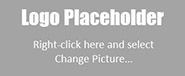 I hereby give unrestricted, irrevocable permission to  to use any or all:images (photos, videos, drawings or other renderings) of me or including mearticles or text by me or about me or mentioning methat are in the possession  as of today’s date in any material used by  to promote its activities or events of the men’s sheds movement or men’s health and wellbeing generally, including but not restricted to:print (such as brochures, magazines, newspapers)websitese-newsletterssocial mediaall other formats. shall make reasonable efforts to ensure material I have granted use of is not used in an offensive or derogatory way about me or anyone.I agree that this is a permanent grant of permission and cannot be withdrawn. However, I or my heirs may request removal once existing print runs are used up or existing electronic material revamped and this request will not reasonably be refused.Signed	DateNamePhoneEmailLocation